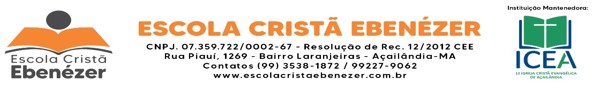 MATERIAIS DO 1º ANO 2023Data de início das aulas 202313/01/2023 – Recepção e entrevista de alunos novatos 16/01/2023 – Início das aulas 1º ao 9º Ano e Ensino Médio.  20/01/2023 – Entrevista e adaptação dos alunos da Educação Infantil.23/01/2023 – Início das aulas da Educação Infantil.MATERIAIS DO 2º ANO 2023Data de início das aulas 202313/01/2023 – Recepção e entrevista de alunos novatos 16/01/2023 – Início das aulas 1º ao 9º Ano e Ensino Médio.  20/01/2023 – Entrevista e adaptação dos alunos da Educação Infantil.23/01/2023 – Início das aulas da Educação Infantil.MATERIAIS DO 3º ANO 2023.Data de início das aulas 202313/01/2023 – Recepção e entrevista de alunos novatos 16/01/2023 – Início das aulas 1º ao 9º Ano e Ensino Médio.  20/01/2023 – Entrevista e adaptação dos alunos da Educação Infantil.23/01/2023 – Início das aulas da Educação Infantil.01LANCHEIRA À CRITÉRIOLÁPIS COM BORRACHA01COLA BRANCA 90G01TESOURA SEM PONTA01CAIXA DE LÁPIS DE COR01 APONTADOR01CAIXA DE HIDROCOR01CADERNOS BROCHURÃO CAPA DURA 96 FOLHAS (MATEMÁTICA E CIÊNCIAS)01CADERNOS BROCHURÃO 96 FOLHAS PARA (PORTUGUÊS, HISTÓRIA, GEOGRAFIA)01CADERNO BROCHURÃO 48 FOLHAS ARTE E INGLÊS01RÉGUA DE 30 CM01 PINCEL DE PELO PARA USO DE TINTA GUACHE Nº 08 e Nº 1502 CXTINTA GUACHE PEQUENAPARA USO NO LABORATÓRIO: JALECO, TOUCA E LUVAS DESCARTÁVEISLANCHEIRA A CRITÉRIOLÁPIS COM BORRACHA02COLA BRANCA 90G01TESOURA SEM PONTA01CAIXA DE LÁPIS DE COR01 APONTADOR01CAIXA DE HIDROCOR01CADERNOS BROCHURÃO CAPA DURA 96 FOLHAS (MATEMÁTICA E CIÊNCIAS)01CADERNOS BROCHURÃO 96 FOLHAS PARA (PORTUGUÊS, HISTÓRIA, GEOGRAFIA E INGLÊS)02MARCADORES DE TEXTO DE CORES DIFERENTES01 GARRAFINHA PARA ÁGUA01 CXTINTA GUACHE01PINCEL DE PELO Nº 801RÉGUA  30 cmPARA USO NO LABORATÓRIO: JALECO, TOUCA E LUVAS DESCARTÁVEIS01RÉGUALÁPIS COM BORRACHA01COLA BRANCA 90G01TESOURA SEM PONTA01CAIXA DE LÁPIS DE COR01CAIXA DE HIDROCOR01CADERNOS BROCHURÃO CAPA DURA 96 FOLHAS (MATEMÁTICA E CIÊNCIAS)01CADERNOS BROCHURÃO 96 FOLHAS PARA (PORTUGUÊS, HISTÓRIA, GEOGRAFIA E INGLÊS)      01APONTADOR      01CALCULADORA02MARCADORES DE TEXTO (GEL)01GARRAFINHA PARA ÁGUA01TOALHINHA01 DICIONÁRIO DE LÍNGUA INGLESAPARA USO NO LABORATÓRIO: JALECO, TOUCA E LUVAS DESCARTÁVEIS